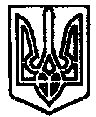 УКРАЇНАПОЧАЇВСЬКА  МІСЬКА  РАДАСЬОМЕ  СКЛИКАННЯП’ЯТДЕСЯТА СЕСІЯРІШЕННЯВід «     » грудня 2019 року	№ПроектПро затвердження Програми організаційногозабезпечення роботи управління соціального захисту населення районної державної адміністрації на 2019-2020 рокиКеруючись Порядком розроблення та виконання місцевих цільових програм, Законом України «Про основи соціальної захищеності осіб з інвалідністю в Україні», «Про статус ветеранів війни та гарантії їх соціального захисту, п.22 ст.26 Закону України «Про місцеве самоврядування в Україні» Почаївська міська радаВИРІШИЛА:Затвердити Програму організаційного забезпечення роботи управління соціального захисту населення районної державної адміністрації на 2020-2022 роки згідно з додатком 1.Контроль за виконанням даного рішення покласти на постійну комісію з питань соціально-економічного розвитку, інвестицій та бюджету.Чубик А.В.